                                     AGENDA                     POETIC Summer Meeting                         July 27 and 28, 2017                                The Solara                         187 Kananaskis Way                            Canmore, Alberta  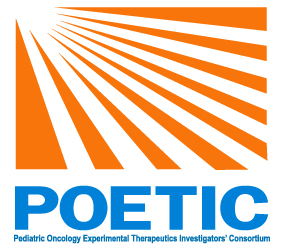                                                                  Canada                                     AGENDA                     POETIC Summer Meeting                         July 27 and 28, 2017                                The Solara                         187 Kananaskis Way                            Canmore, Alberta                                                                   Canada                                     AGENDA                     POETIC Summer Meeting                         July 27 and 28, 2017                                The Solara                         187 Kananaskis Way                            Canmore, Alberta                                                                   CanadaTimeTimeSessionWednesday, July 26thWednesday, July 26thWednesday, July 26th4:00 - 5:00 PM MT(6:00 – 7:00 PM EST)4:00 - 5:00 PM MT(6:00 – 7:00 PM EST)               Board of Directors Meeting  (Closed Meeting)5:00 PM MT5:00 PM MTDinnerClosed to Board of DirectorsThursday, July 27thThursday, July 27thThursday, July 27thAll presentations include 15 min question and answer sessions and group discussions. This meeting is accredited by the Royal College of Physicians and Surgeons of Canada for Continuing Medical Education (CME).All presentations include 15 min question and answer sessions and group discussions. This meeting is accredited by the Royal College of Physicians and Surgeons of Canada for Continuing Medical Education (CME).All presentations include 15 min question and answer sessions and group discussions. This meeting is accredited by the Royal College of Physicians and Surgeons of Canada for Continuing Medical Education (CME).8:00 – 8:30 AM8:00 – 8:30 AMRegistration/Breakfast 8:30 – 8:45 AM8:30 – 8:45 AMGreetings/IntroductionsVictor Lewis, MD, Division Head, Hematology/Oncology and Bone Marrow Transplantation, Alberta Children’s HospitalWelcome Address Tanya Trippett, MD, Memorial Sloan Kettering Cancer Center. Co-Founder and Director, POETIC 8:45 – 9:45 AM8:45 – 9:45 AMKeynote Address: Genomics Guided Therapeutics in MyelomaNizar Bahlis, MD, Associate Professor, Cumming School of Medicine, University of Calgary9:45 -10:00 AM9:45 -10:00 AMBreak10:00 - 10:30 AM 10:00 - 10:30 AM MERCK Pediatric pipeline presentation: PD-(L)1 pathway in pediatric cancersAndre Galarneau, PhD, Director, Medical Affairs Oncology, Merck Canada Inc.10:30 - 11:30 AM10:30 - 11:30 AMGenentech/Roche iMATRIX Update and Upcoming MoleculesStephen Simko, MD, Associate Medical Director, iPODD11:30 -12:00 PM11:30 -12:00 PMMulti-Center Biobanking Study Tanya Trippett, MD, Memorial Sloan Kettering Cancer CenterSri Ambati, MD, Memorial Sloan Kettering Cancer CenterAru Narendran, MD, PhD, Alberta Children’s HospitalLunch (Abstract Presentations)Lunch (Abstract Presentations)Lunch (Abstract Presentations)Afternoon Session Afternoon Session Afternoon Session 1:00 – 5:15 PM 1:00 – 5:15 PM POETIC Translational Genomics ProgramTanya Trippett, MD, Memorial Sloan Kettering Cancer Center Aru Narendran, MD, PhD, Alberta Children’s Hospital            1:00 -1:30 PM            1:00 -1:30 PMUpdate from Center for Molecular OncologyDilmi Perera, PhD, Memorial Sloan Kettering Cancer Center            1:30 - 2:00 PM            1:30 - 2:00 PMUpdate from POETIC Exosome Developmental LaboratoryDavid Lyden, MD, PhD, Weill Cornell Medical Center            2:00 - 2:30 PM            2:00 - 2:30 PMUpdate from Robert Arceci Epigenomics Program DNA ProgramBodour Salhia, PhD, University of Southern California            2:30 – 3:00 PM            2:30 – 3:00 PMUpdate from Robert Arceci Epigenomics ProgramRNA Program Olga Kovalchuk, MD, PhD, University of Lethbridge              3:00-3:15 PM              3:00-3:15 PMBreak             3:15 – 3:45 PM            3:15 – 3:45 PMUpdate from POETIC Proteomic Developmental LaboratoryMichael Roehrl, MD, PhD, Memorial Sloan Kettering Cancer Center            3:45 – 4:30 PM            3:45 – 4:30 PMPDX/Organoid Model Systems Rajasekhar  Vinagolu, PhD, Memorial Sloan Kettering Cancer CenterAru Narendran, MD, PhD, Alberta Children’s HospitalOlga Kovalchuk, MD, PhD, University of Lethbridge            4:30 – 5:00 PM            4:30 – 5:00 PMImmunologic Profiling in Pediatric Tumors Srikanth Ambati, MD, Memorial Sloan Kettering Cancer Center            5:00 – 5:30 PM            5:00 – 5:30 PMcBioPortalNikolaus Schultz, PhD, Memorial Sloan Kettering Cancer Center5:15 PM5:15 PMMeeting Adjourn Friday, July 28thFriday, July 28thFriday, July 28th7:30 – 8:00 AMRegistration/Breakfast Registration/Breakfast 8:00 – 8:40 AM                                  8:40 – 9:00AMPI Meeting (Closed for 1st 40 minutes)Tanya Trippett, MD, Co-Founder and Director POETICCynthia Herzog, MD, MD Anderson Cancer CenterLisa McGregor, MD, Pennsylvania State Medical CenterJoseph DeStefano, Memorial Sloan Kettering Cancer CenterTown Hall (Last 20 minutes Open Session)PI Meeting (Closed for 1st 40 minutes)Tanya Trippett, MD, Co-Founder and Director POETICCynthia Herzog, MD, MD Anderson Cancer CenterLisa McGregor, MD, Pennsylvania State Medical CenterJoseph DeStefano, Memorial Sloan Kettering Cancer CenterTown Hall (Last 20 minutes Open Session)9:00 – 10:00 AMPreclinical Development of PV-10Eric Wachter, PhD, Chief Technology Officer and Director, Provectus Biopharmaceuticals, Inc.Stephanie Hansen, Director of Clinical OperationsClinical Development of PV-10Presentation by Aru Narendran, MD, PhD/Olga Kovalchuk, MD, PhDPresentation by Srikanth Ambati, MDPresentation of Protocol Development by Tanya Trippett,MDPreclinical Development of PV-10Eric Wachter, PhD, Chief Technology Officer and Director, Provectus Biopharmaceuticals, Inc.Stephanie Hansen, Director of Clinical OperationsClinical Development of PV-10Presentation by Aru Narendran, MD, PhD/Olga Kovalchuk, MD, PhDPresentation by Srikanth Ambati, MDPresentation of Protocol Development by Tanya Trippett,MD10:00 – 10:15 AMBreakBreak10:15 – 11:15 AMPreclinical and Clinical Development of Taurolidine NanoPro™Tony Pfaffle, MD, Chief Scientific Officer, Cormedix, Inc.Steve Laumas, MD, Advisor, NanoProteagenPresentation by Aru Narendran, MD, PhDPresentation by Srikanth Ambati, MDPreclinical and Clinical Development of Taurolidine NanoPro™Tony Pfaffle, MD, Chief Scientific Officer, Cormedix, Inc.Steve Laumas, MD, Advisor, NanoProteagenPresentation by Aru Narendran, MD, PhDPresentation by Srikanth Ambati, MD11:15 – 12:00 PMPreclinical Development of miR loaded Exosomal VesiclesStephen Gould, PhD, Professor Biologic Chemistry, Johns Hopkins UniversityPresentation by David Lyden, MD, PhDPresentation by Aru Narendran, MD, PhDPresentation by Olga Kovalchuk, MD, PhDPreclinical Development of miR loaded Exosomal VesiclesStephen Gould, PhD, Professor Biologic Chemistry, Johns Hopkins UniversityPresentation by David Lyden, MD, PhDPresentation by Aru Narendran, MD, PhDPresentation by Olga Kovalchuk, MD, PhDLunch (Abstract Presentations) Lunch (Abstract Presentations) Lunch (Abstract Presentations) 1:00 – 1:15 PMPhase I Study of Carfilzomib, Cyclophosphamide, EtoposideCo-PI: Jessica Boklan, MD and Aru Narendran, MD, PhDPhase I Study of Carfilzomib, Cyclophosphamide, EtoposideCo-PI: Jessica Boklan, MD and Aru Narendran, MD, PhD1:15 – 1:30 PMPhase I/II Trial of Neratinib in Pediatric Malignancies (Closed Session)Co-PI: Srikanth Ambati, MD and Tanya Trippett, MD, Memorial Sloan Kettering Cancer CenterJoseph DeStefano, Memorial Sloan Kettering Cancer CenterPhase I/II Trial of Neratinib in Pediatric Malignancies (Closed Session)Co-PI: Srikanth Ambati, MD and Tanya Trippett, MD, Memorial Sloan Kettering Cancer CenterJoseph DeStefano, Memorial Sloan Kettering Cancer Center1:30 - 1:45  PMLOI: Phase I/II trial using Selinexor with Fludarabine and CytarabineNorman Lacayo, MD, Lucile Packard Children’s HospitalJeffrey Rubinitz, MD, PhD, St. Jude Children’s Research HospitalKaryopharmLOI: Phase I/II trial using Selinexor with Fludarabine and CytarabineNorman Lacayo, MD, Lucile Packard Children’s HospitalJeffrey Rubinitz, MD, PhD, St. Jude Children’s Research HospitalKaryopharm1:45 – 2:15 PMNeuro-Oncology SectionMolecular Targeted Therapies for Pediatric Brain Tumors: Opportunities and Lessons LearnedMatthias Karajannis, MD, Memorial Sloan Kettering Cancer Center Neuro-Oncology SectionMolecular Targeted Therapies for Pediatric Brain Tumors: Opportunities and Lessons LearnedMatthias Karajannis, MD, Memorial Sloan Kettering Cancer Center 2:15 - 2:45 PMPreclinical Models for Brain TumorsMichelle Monje, MD, PhD, Stanford University Preclinical Models for Brain TumorsMichelle Monje, MD, PhD, Stanford University 2:45 – 4:00 PMElephant P53 in nanoparticles as a therapeutic agent in SarcomasJoshua Schiffman, MD, Professor of Pediatrics, Adjunct Professor, Oncological Sciences, Huntsman Cancer Institute, Salt Lake City, UTThe Notch—GFI1—LSD1 axis as a therapeutic target in T-ALLMichael E. Engel, MD, PhD, Associate Professor of Pediatrics, Director Pediatric Hematology/Oncology Fellowship Program, Division of Pediatric Hematology/Oncology, Attending Physician Primary Children’s Hospital, Adjunct Associate Professor of Oncological Sciences, Co-Director MD/PhD Training Program, Investigator, Huntsman Cancer Institute, University of Utah School of MedicineElephant P53 in nanoparticles as a therapeutic agent in SarcomasJoshua Schiffman, MD, Professor of Pediatrics, Adjunct Professor, Oncological Sciences, Huntsman Cancer Institute, Salt Lake City, UTThe Notch—GFI1—LSD1 axis as a therapeutic target in T-ALLMichael E. Engel, MD, PhD, Associate Professor of Pediatrics, Director Pediatric Hematology/Oncology Fellowship Program, Division of Pediatric Hematology/Oncology, Attending Physician Primary Children’s Hospital, Adjunct Associate Professor of Oncological Sciences, Co-Director MD/PhD Training Program, Investigator, Huntsman Cancer Institute, University of Utah School of Medicine4:00 PMAdjournAdjourn